Raport z wizji lokalnej w Rudzie MalenieckiejZadanie 1OpisOpisWydatek 1Dostosowanie toalety dla osób ze szczególnymi potrzebamiDostosowanie toalety dla osób ze szczególnymi potrzebamiDostosowanie zlewu do wymagań dostępności 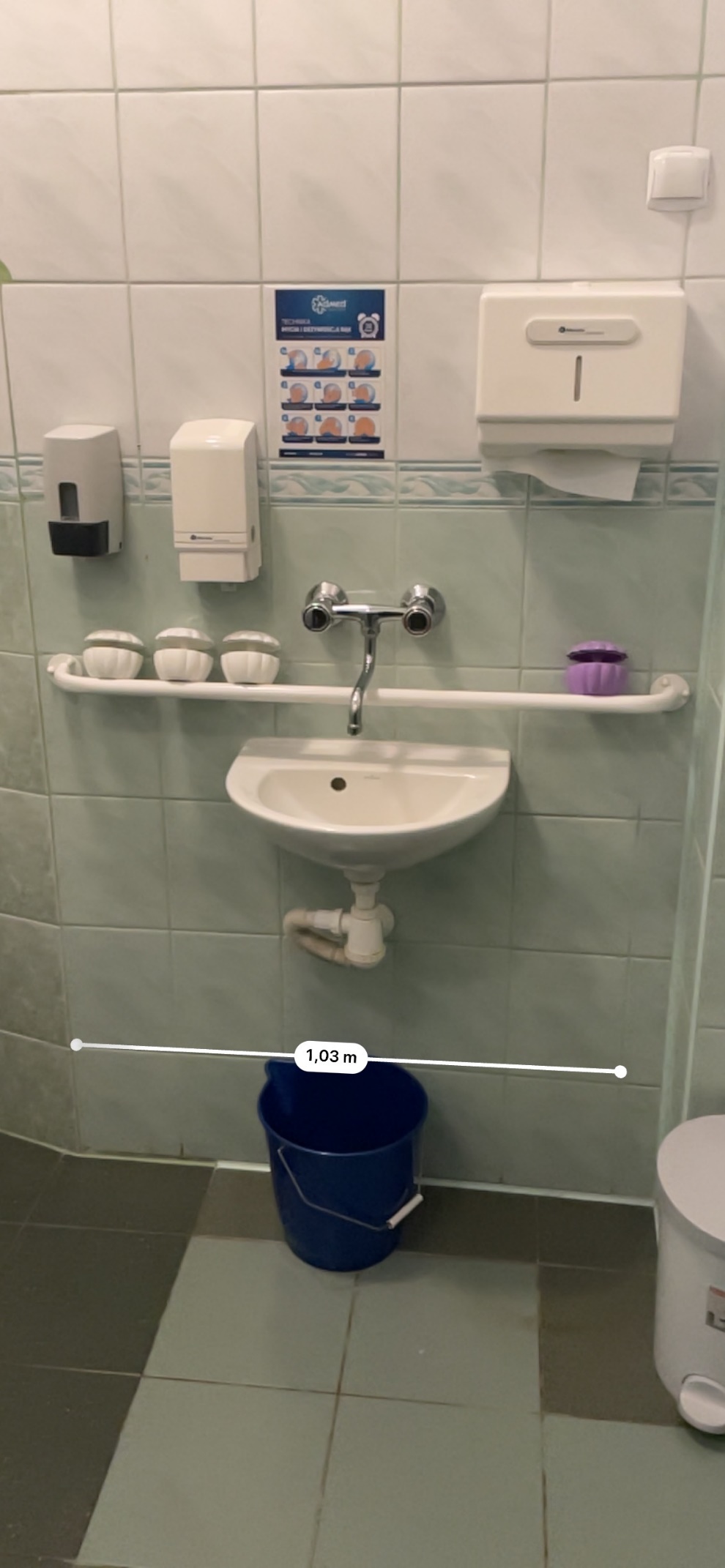 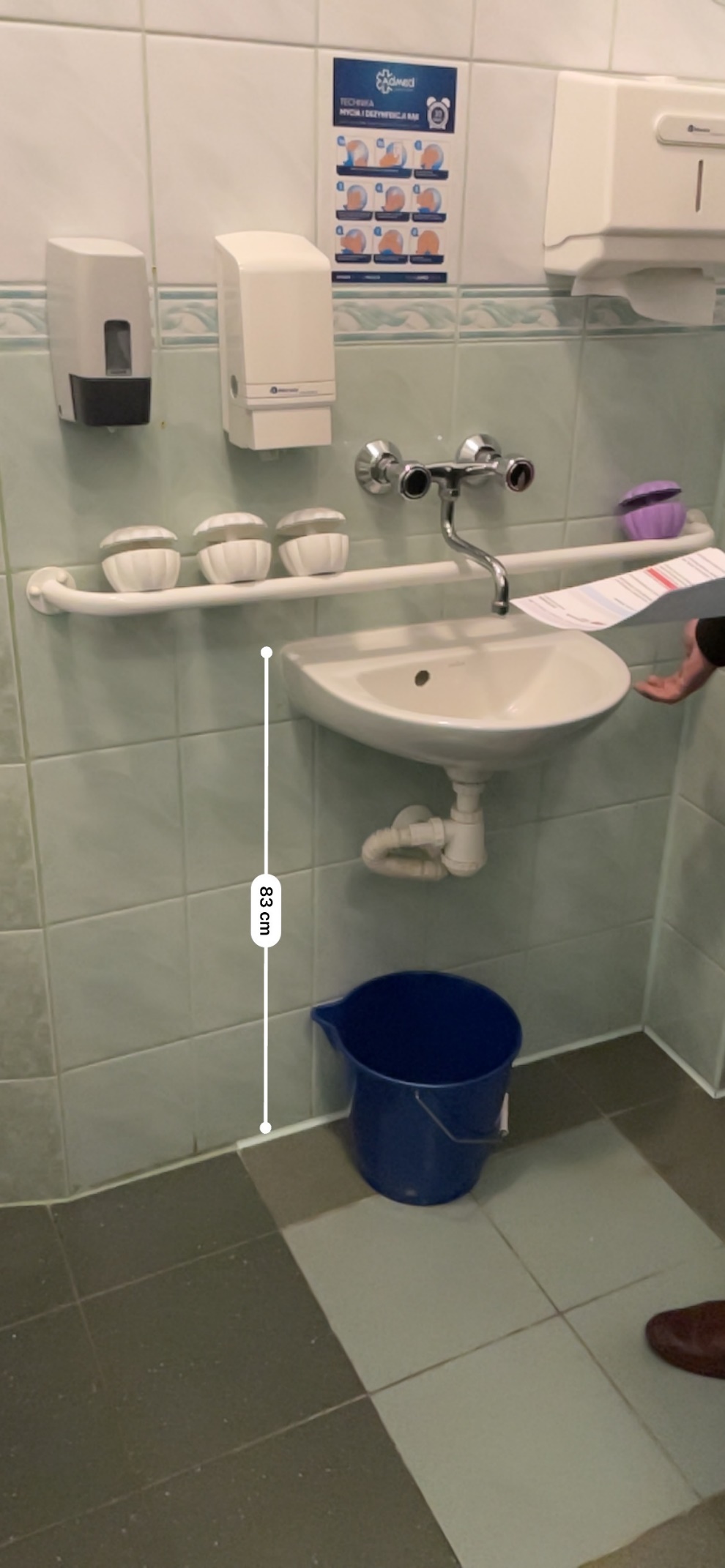 – Należy rozmontować obecną instalację wodną ponieważ baterie zlewów pod dostępność montowane są w zlewie. Całość należy obniżyć oraz zakupić płytki pod te wykute i „dopasować mniej więcej pod kolor” (słowa vce wójta).Dostosowanie zlewu do wymagań dostępności – Należy rozmontować obecną instalację wodną ponieważ baterie zlewów pod dostępność montowane są w zlewie. Całość należy obniżyć oraz zakupić płytki pod te wykute i „dopasować mniej więcej pod kolor” (słowa vce wójta).Dostosowanie zlewu do wymagań dostępności – Należy rozmontować obecną instalację wodną ponieważ baterie zlewów pod dostępność montowane są w zlewie. Całość należy obniżyć oraz zakupić płytki pod te wykute i „dopasować mniej więcej pod kolor” (słowa vce wójta).Dostosowanie zlewu do wymagań dostępności – Należy rozmontować obecną instalację wodną ponieważ baterie zlewów pod dostępność montowane są w zlewie. Całość należy obniżyć oraz zakupić płytki pod te wykute i „dopasować mniej więcej pod kolor” (słowa vce wójta).Dostosowanie zlewu do wymagań dostępności – Należy rozmontować obecną instalację wodną ponieważ baterie zlewów pod dostępność montowane są w zlewie. Całość należy obniżyć oraz zakupić płytki pod te wykute i „dopasować mniej więcej pod kolor” (słowa vce wójta).Dostosowanie muszli klozetowej i uchwytów poręczowych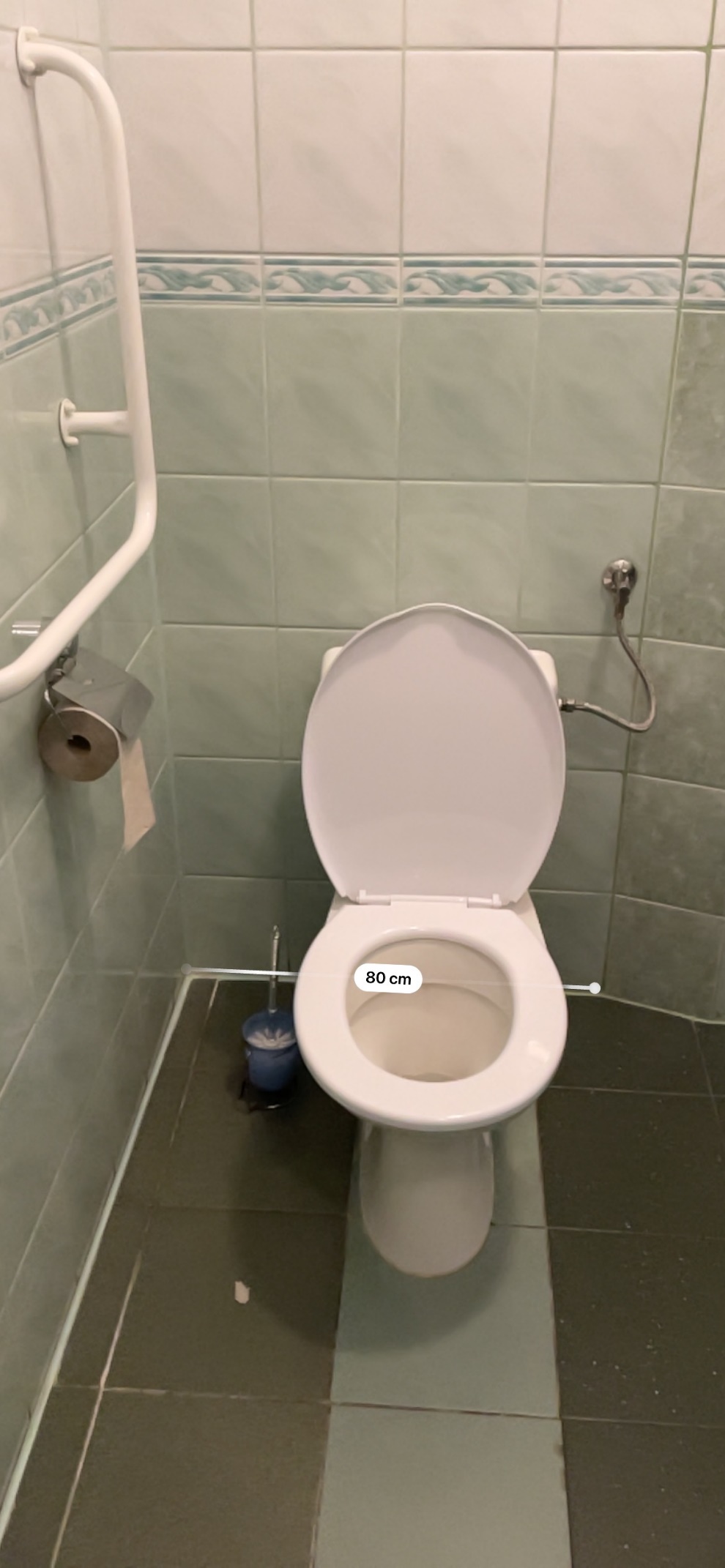 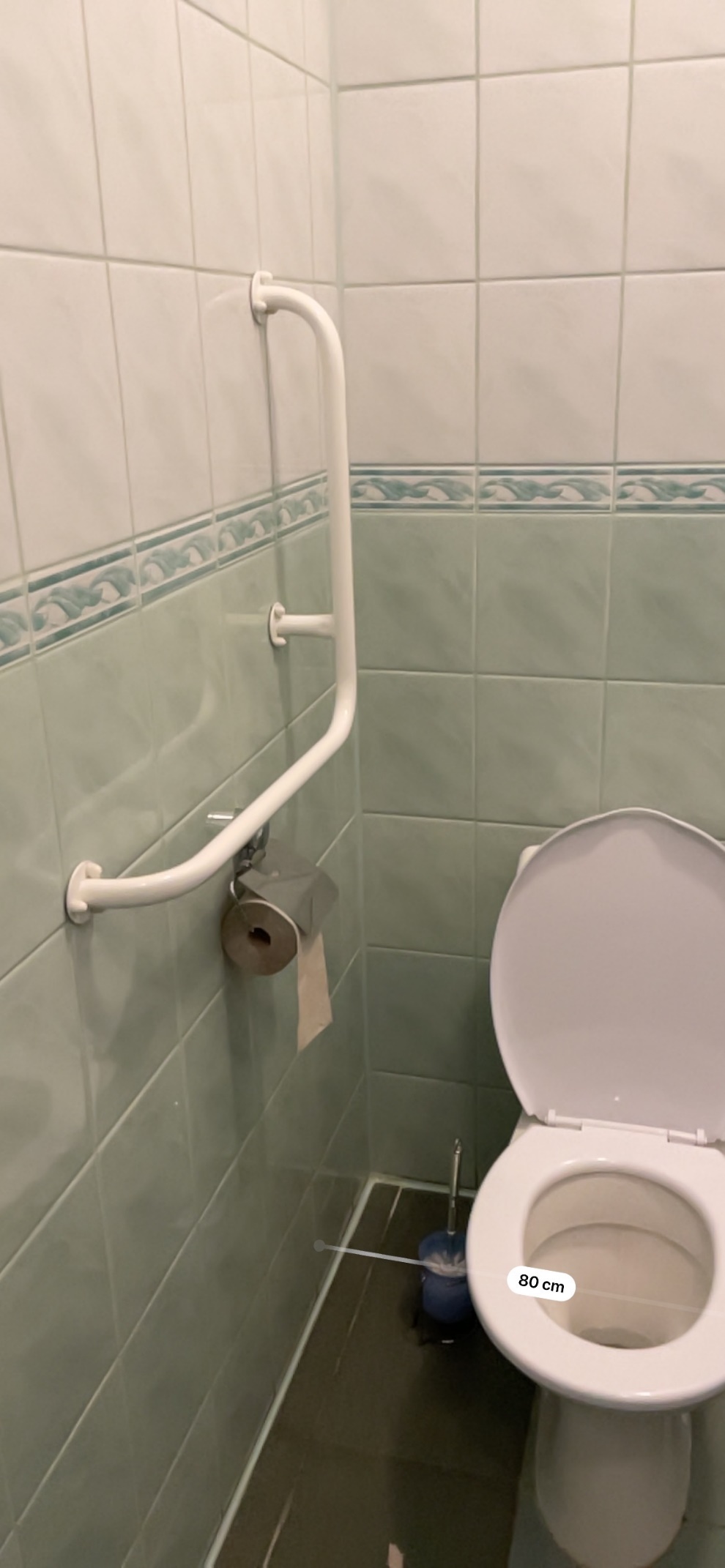 Opis wymaganych kroków do dostosowaniaDostosowanie muszli klozetowej i uchwytów poręczowychOpis wymaganych kroków do dostosowaniaDostosowanie muszli klozetowej i uchwytów poręczowychOpis wymaganych kroków do dostosowaniaDostosowanie muszli klozetowej i uchwytów poręczowychOpis wymaganych kroków do dostosowaniaDostosowanie muszli klozetowej i uchwytów poręczowychOpis wymaganych kroków do dostosowaniaDostosowanie światła, aby uruchamiało się wraz z wejściem użytkownika do pomieszczenia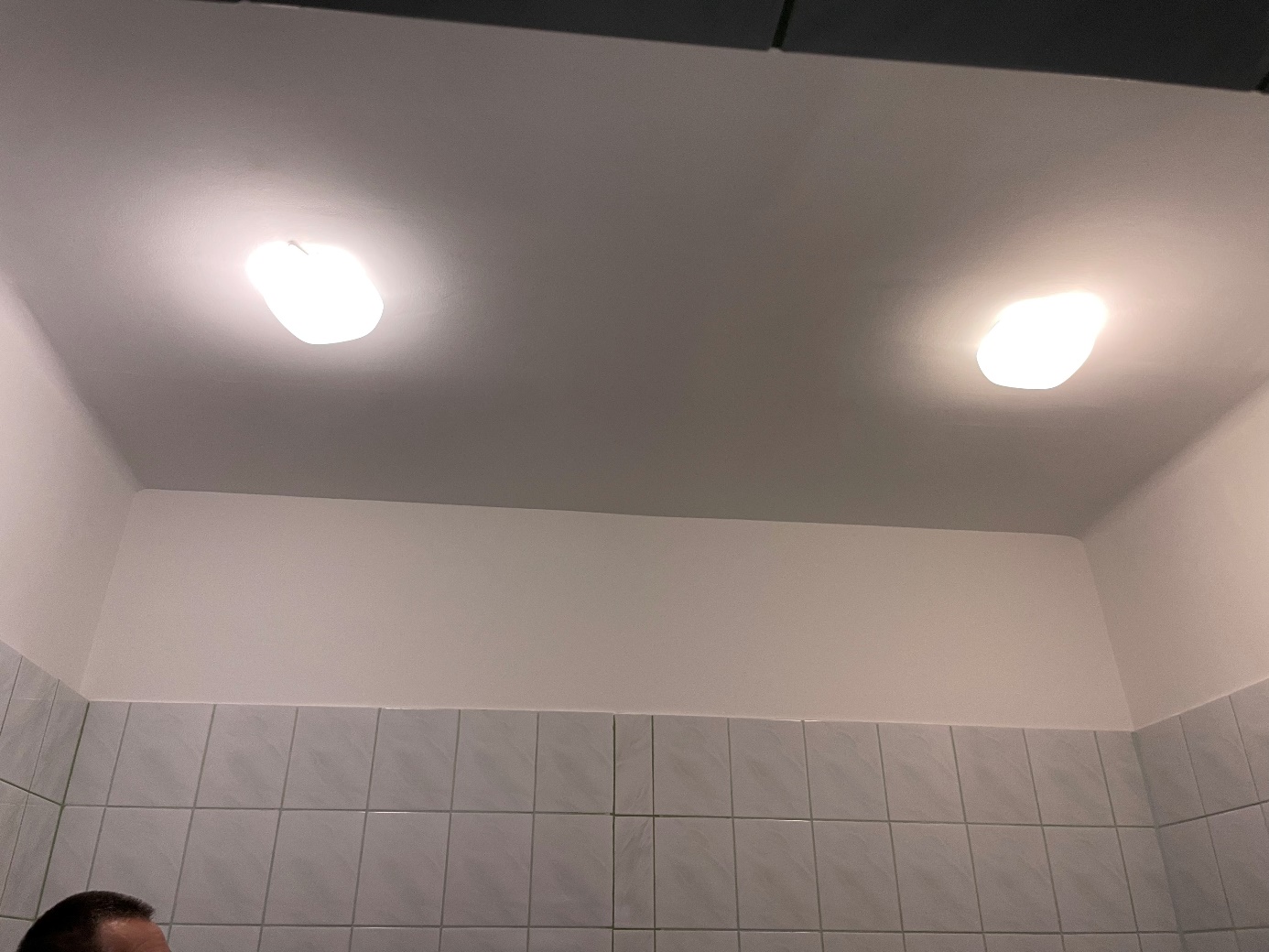 Dostosowanie światła, aby uruchamiało się wraz z wejściem użytkownika do pomieszczeniaDostosowanie światła, aby uruchamiało się wraz z wejściem użytkownika do pomieszczeniaDostosowanie światła, aby uruchamiało się wraz z wejściem użytkownika do pomieszczeniaDostosowanie światła, aby uruchamiało się wraz z wejściem użytkownika do pomieszczeniaWydatek 2Wydatek 2Dostosowanie poręczy przyściennych na klatce schodowejDostosowanie poręczy przyściennych na klatce schodowejDługość schodów – 3,1 m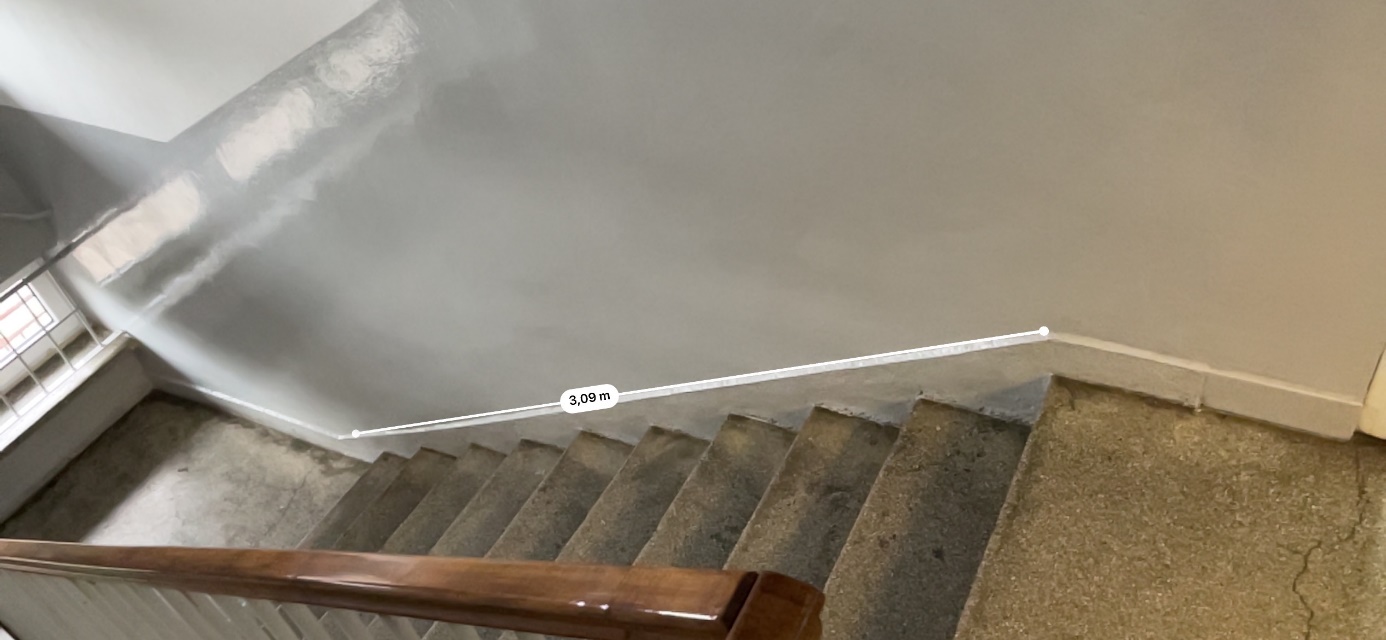 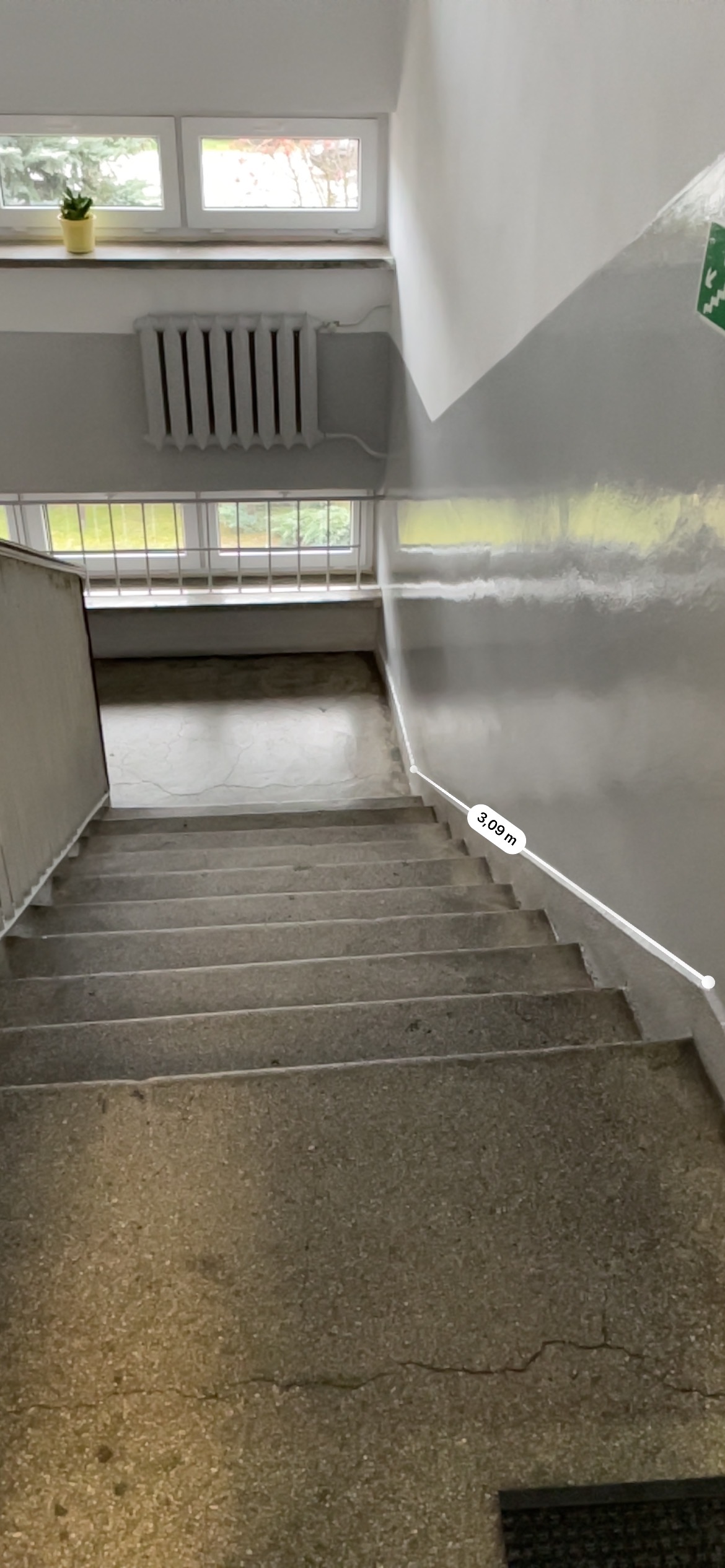 Całkowita szerokość górnej części schodów -1,4m, szerokość między ścianą a poręczą – 1,2m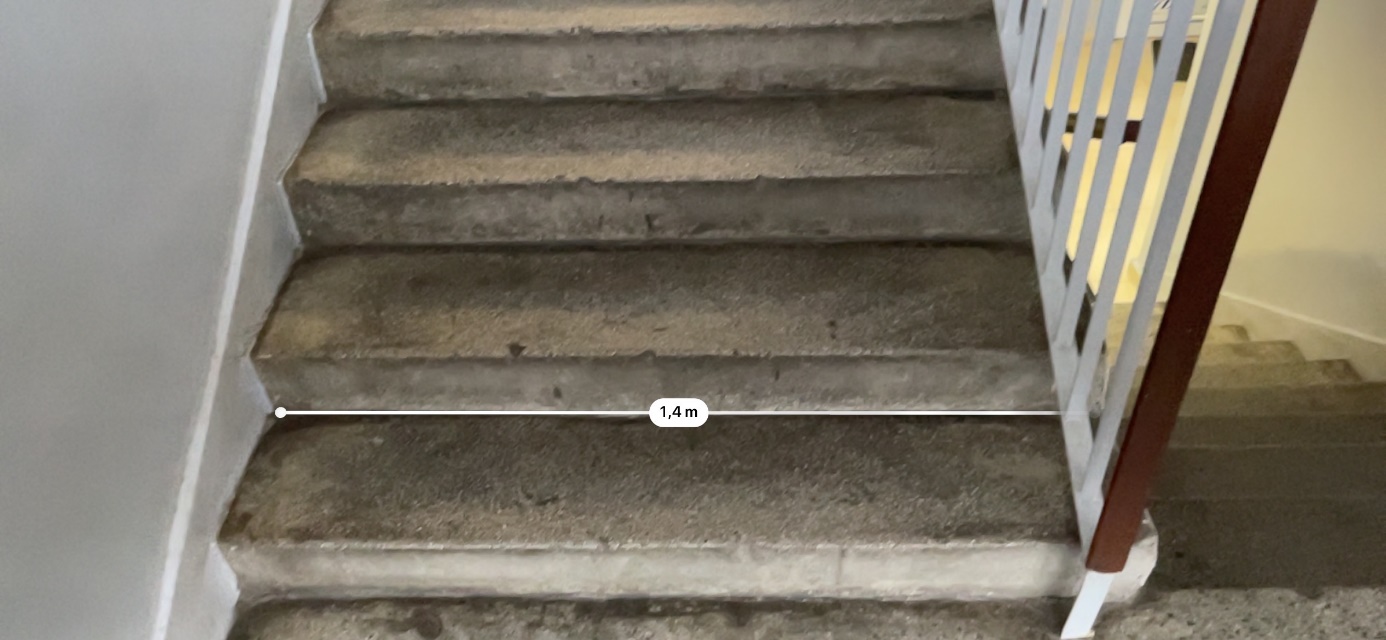 Całkowita długość dolnych schodów ~ 3,3m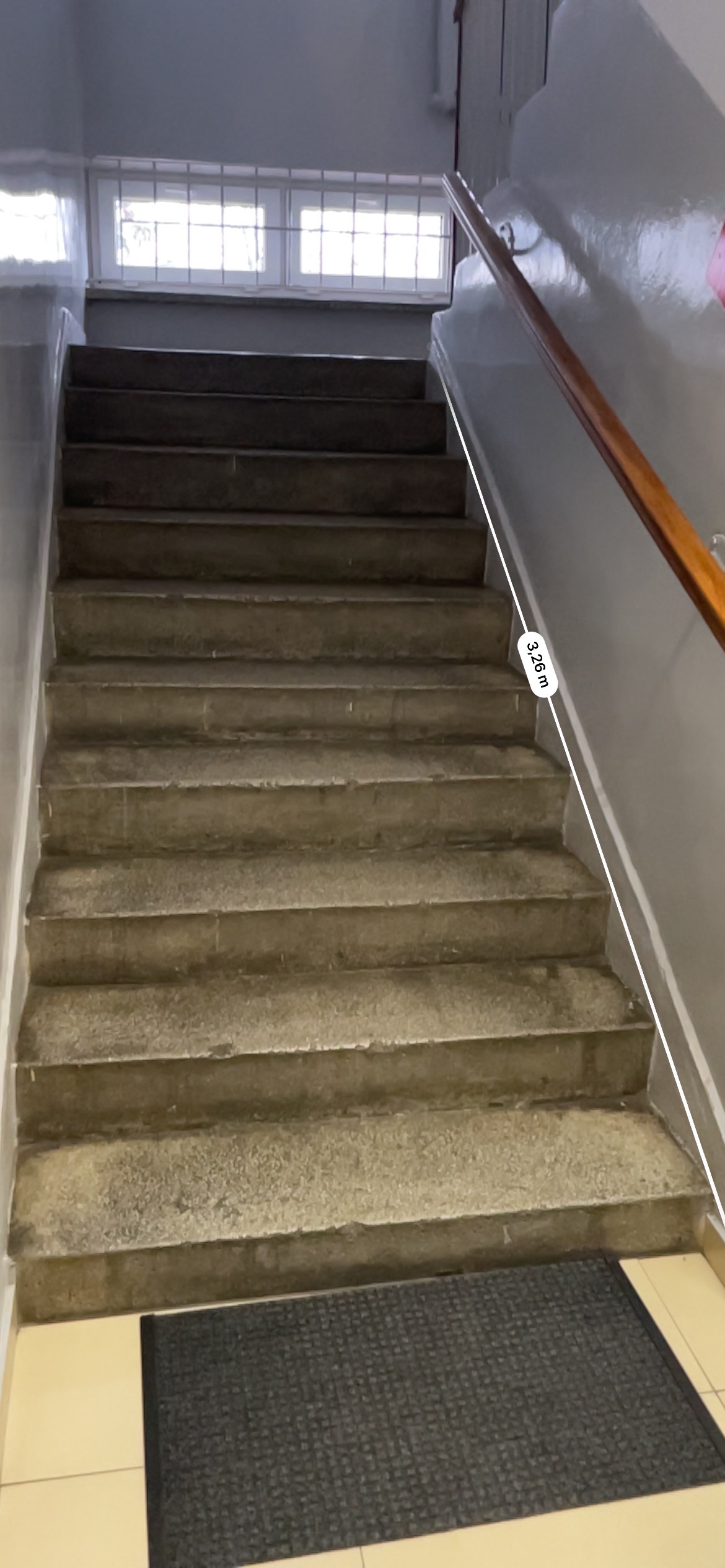 Całkowita szerokość dolnych schodów – 1,25 m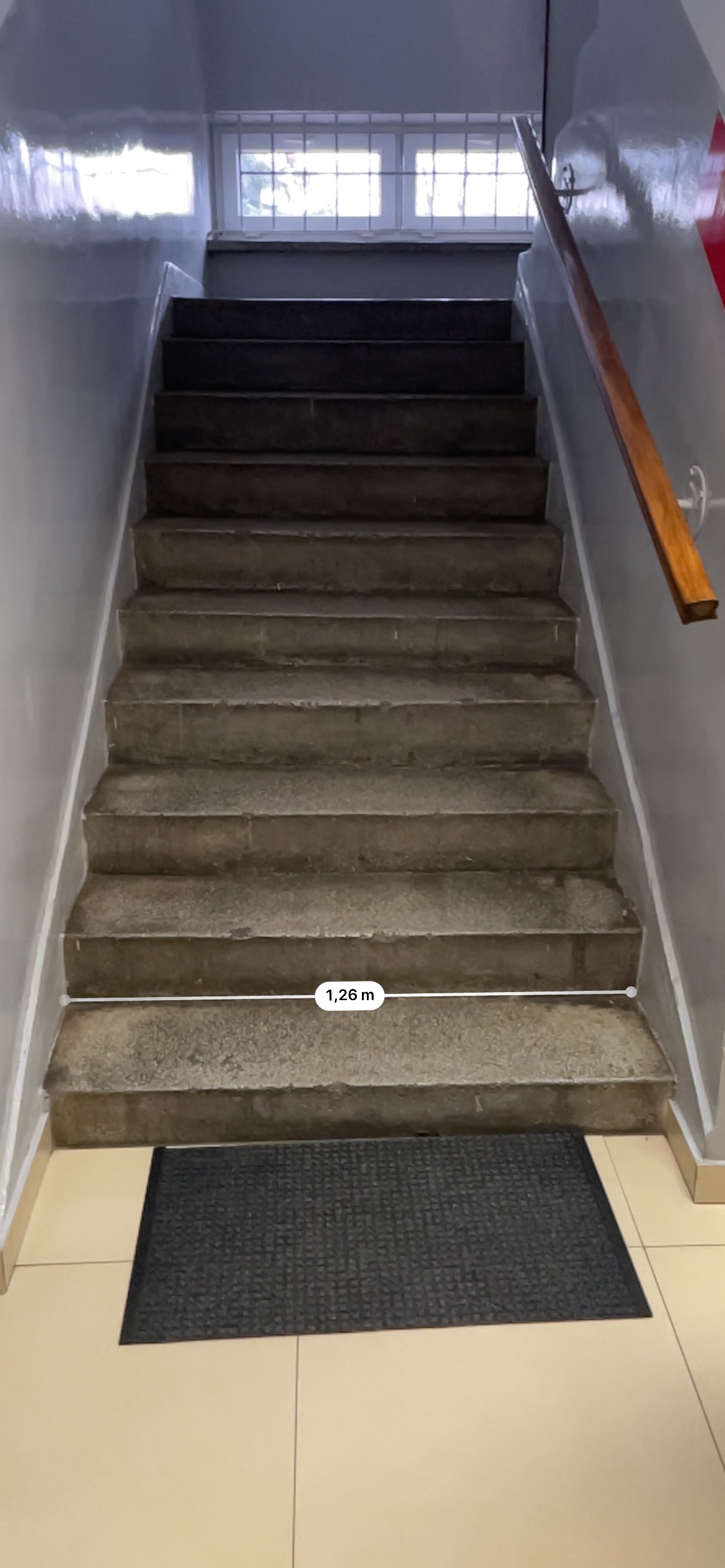 Wymiary półpiętra międzyschodowego – 1,5m x 2,7m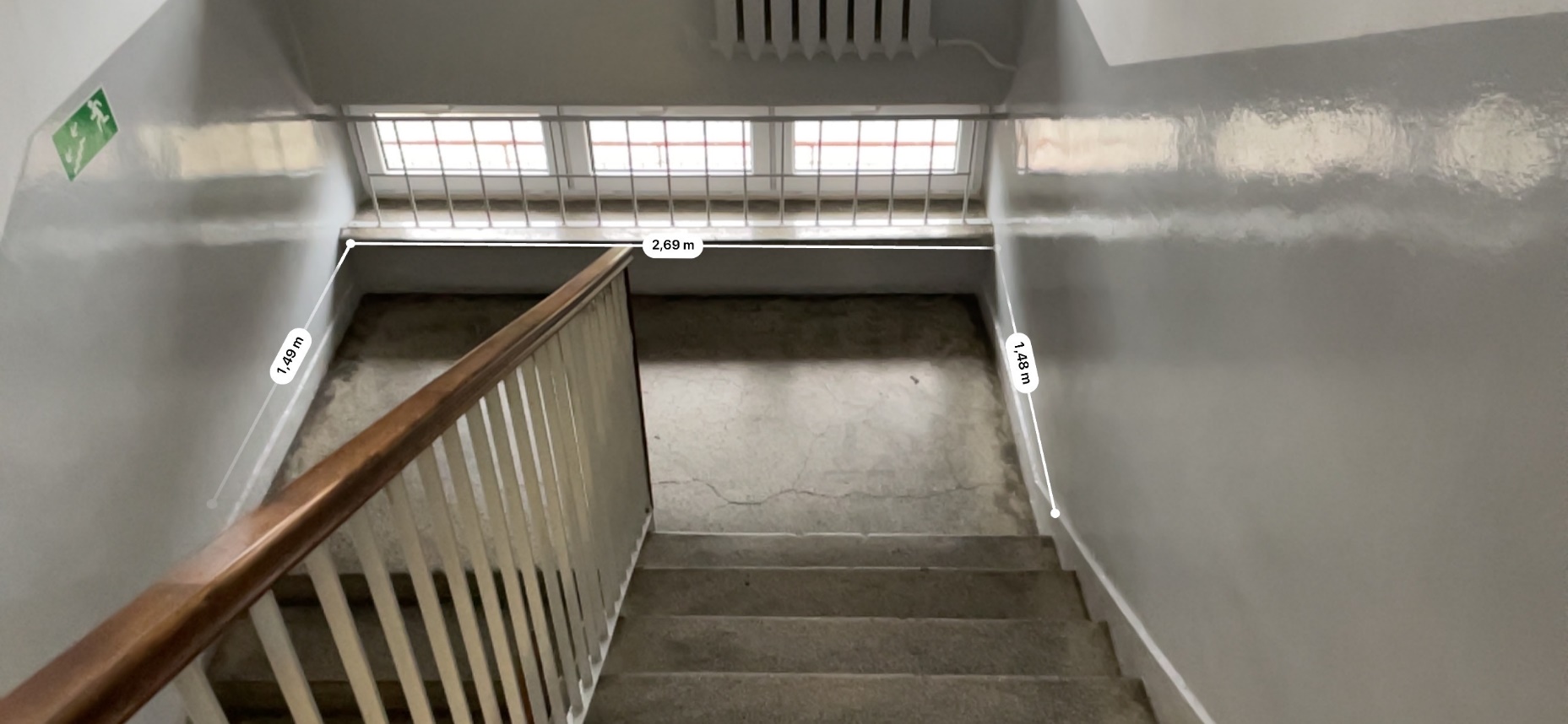 Należy przygotować i zamontować uchwyty przy ścianie (przygotowanie od zera, z wyłączeniem schodów dolnych gdzie barierka przy ścianie już występuje). Na górnych schodach należy zdemontować i przerobić obecną poręcz – obecna poręcz jest bardzo niestabilna i można nią chwiać na boki. Średnia amplituda wychyłu poręczy na boki to około 10cm w każdą stronę.Długość schodów – 3,1 mCałkowita szerokość górnej części schodów -1,4m, szerokość między ścianą a poręczą – 1,2mCałkowita długość dolnych schodów ~ 3,3mCałkowita szerokość dolnych schodów – 1,25 mWymiary półpiętra międzyschodowego – 1,5m x 2,7mNależy przygotować i zamontować uchwyty przy ścianie (przygotowanie od zera, z wyłączeniem schodów dolnych gdzie barierka przy ścianie już występuje). Na górnych schodach należy zdemontować i przerobić obecną poręcz – obecna poręcz jest bardzo niestabilna i można nią chwiać na boki. Średnia amplituda wychyłu poręczy na boki to około 10cm w każdą stronę.Długość schodów – 3,1 mCałkowita szerokość górnej części schodów -1,4m, szerokość między ścianą a poręczą – 1,2mCałkowita długość dolnych schodów ~ 3,3mCałkowita szerokość dolnych schodów – 1,25 mWymiary półpiętra międzyschodowego – 1,5m x 2,7mNależy przygotować i zamontować uchwyty przy ścianie (przygotowanie od zera, z wyłączeniem schodów dolnych gdzie barierka przy ścianie już występuje). Na górnych schodach należy zdemontować i przerobić obecną poręcz – obecna poręcz jest bardzo niestabilna i można nią chwiać na boki. Średnia amplituda wychyłu poręczy na boki to około 10cm w każdą stronę.Długość schodów – 3,1 mCałkowita szerokość górnej części schodów -1,4m, szerokość między ścianą a poręczą – 1,2mCałkowita długość dolnych schodów ~ 3,3mCałkowita szerokość dolnych schodów – 1,25 mWymiary półpiętra międzyschodowego – 1,5m x 2,7mNależy przygotować i zamontować uchwyty przy ścianie (przygotowanie od zera, z wyłączeniem schodów dolnych gdzie barierka przy ścianie już występuje). Na górnych schodach należy zdemontować i przerobić obecną poręcz – obecna poręcz jest bardzo niestabilna i można nią chwiać na boki. Średnia amplituda wychyłu poręczy na boki to około 10cm w każdą stronę.Długość schodów – 3,1 mCałkowita szerokość górnej części schodów -1,4m, szerokość między ścianą a poręczą – 1,2mCałkowita długość dolnych schodów ~ 3,3mCałkowita szerokość dolnych schodów – 1,25 mWymiary półpiętra międzyschodowego – 1,5m x 2,7mNależy przygotować i zamontować uchwyty przy ścianie (przygotowanie od zera, z wyłączeniem schodów dolnych gdzie barierka przy ścianie już występuje). Na górnych schodach należy zdemontować i przerobić obecną poręcz – obecna poręcz jest bardzo niestabilna i można nią chwiać na boki. Średnia amplituda wychyłu poręczy na boki to około 10cm w każdą stronę.Wydatek 3Wydatek 3Zakup i montaż włączników światła na klatce schodowejZakup i montaż włączników światła na klatce schodowej2 x schodowy włącznik światła wraz z obniżeniem instalacji o około 40cm2 x schodowy włącznik światła wraz z obniżeniem instalacji o około 40cm2 x schodowy włącznik światła wraz z obniżeniem instalacji o około 40cm2 x schodowy włącznik światła wraz z obniżeniem instalacji o około 40cm2 x schodowy włącznik światła wraz z obniżeniem instalacji o około 40cmWydatek 4Wydatek 4Rozbudowa instalacji oświetleniowej klatki schodowej oraz zakup i montaż oświetlenia awaryjnegoRozbudowa instalacji oświetleniowej klatki schodowej oraz zakup i montaż oświetlenia awaryjnegoDodanie jednego światła na suficie klatki schodowej oraz zmiana klosza, który już tam jest. Podłączenie się pod obecną instalację.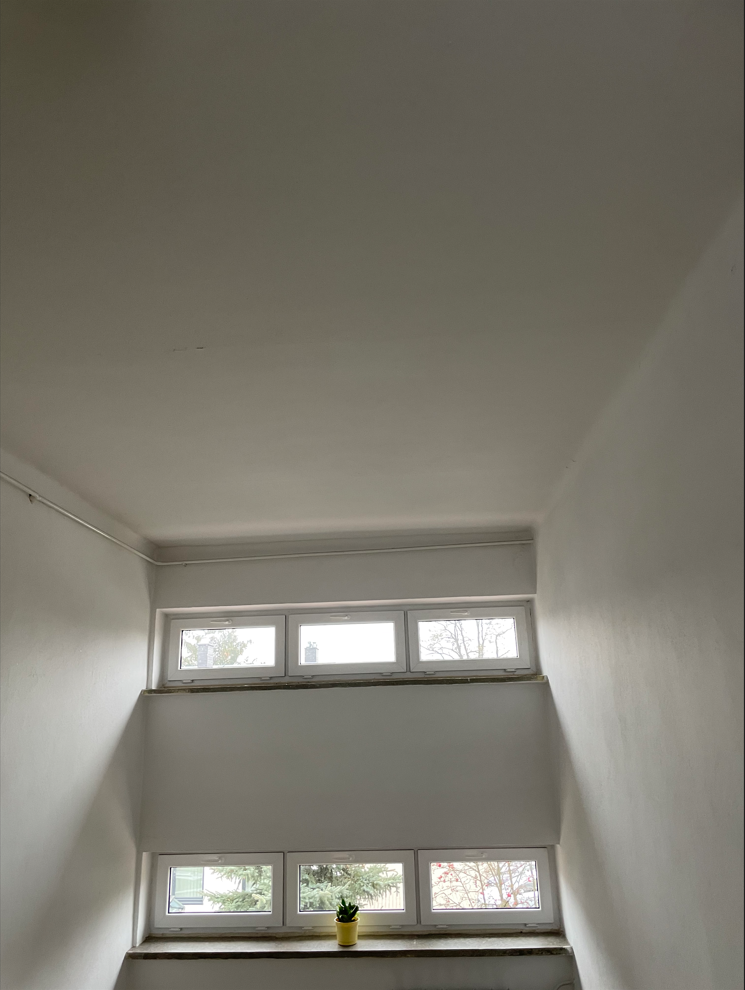 Dodanie jednego światła na suficie klatki schodowej oraz zmiana klosza, który już tam jest. Podłączenie się pod obecną instalację.Dodanie jednego światła na suficie klatki schodowej oraz zmiana klosza, który już tam jest. Podłączenie się pod obecną instalację.Dodanie jednego światła na suficie klatki schodowej oraz zmiana klosza, który już tam jest. Podłączenie się pod obecną instalację.Dodanie jednego światła na suficie klatki schodowej oraz zmiana klosza, który już tam jest. Podłączenie się pod obecną instalację.Wydatek 5Wydatek 5Zakup, montaż/rozbudowa i instalacja oświetlenia korytarza na pierwszej kondygnacji budynkuZakup, montaż/rozbudowa i instalacja oświetlenia korytarza na pierwszej kondygnacji budynkuWydatek 6Wydatek 6Zakup, montaż/rozbudowa i instalacja oświetlenia tzw. Małego korytarza wraz z wykonaniem systemu światła awaryjnegoZakup, montaż/rozbudowa i instalacja oświetlenia tzw. Małego korytarza wraz z wykonaniem systemu światła awaryjnegoWydatek 7Wydatek 7Zakup i montaż najazdu niwelującego uskok przy drzwiach wejściowych do urzęduZakup i montaż najazdu niwelującego uskok przy drzwiach wejściowych do urzęduWysokość progu to 3 cm, szerokość – 110 cm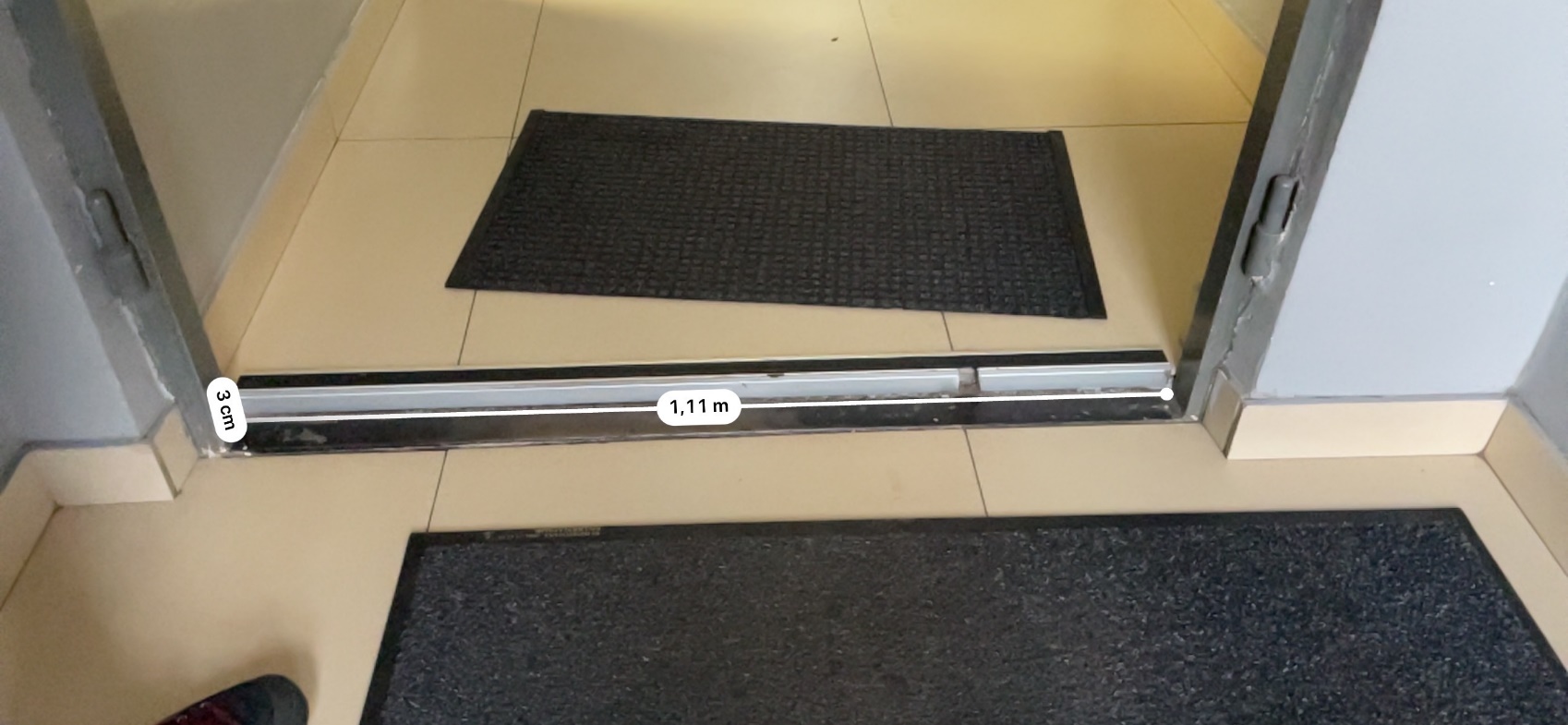 Wysokość progu to 3 cm, szerokość – 110 cmWysokość progu to 3 cm, szerokość – 110 cmWysokość progu to 3 cm, szerokość – 110 cmWysokość progu to 3 cm, szerokość – 110 cmZadanie 3 Zadanie 3 Wydatek 1Wydatek 1Zakup, montaż i instalacja systemu przyzywowego przy drzwiach wejściowych oraz w sekretariacie urzęduZakup, montaż i instalacja systemu przyzywowego przy drzwiach wejściowych oraz w sekretariacie urzęduWydatek 2Wydatek 2Przenośna pętla indukcyjna i wyposażenie punktu informacyjnegoPrzenośna pętla indukcyjna i wyposażenie punktu informacyjnegoWydatek 3Wydatek 3Zakup i montaż oznakowania schodów na klatce schodowej – tzw. Guzy/pasy bezpieczeństwaZakup i montaż oznakowania schodów na klatce schodowej – tzw. Guzy/pasy bezpieczeństwaWydatek 4Wydatek 4Zaprojektowanie/zakup i montaż nakładek Braille’a na poręcze przyścienne na klatce schodowejZaprojektowanie/zakup i montaż nakładek Braille’a na poręcze przyścienne na klatce schodowejWydatek 5Wydatek 5Zaprojektowanie, zakup i montaż kontrastowej tablicy informacyjnejZaprojektowanie, zakup i montaż kontrastowej tablicy informacyjnejWydatek 6Wydatek 6Zakup i montaż kontrastowych taśm na drzwiach i komunikacji poziomej urzęduZakup i montaż kontrastowych taśm na drzwiach i komunikacji poziomej urzęduWydatek 7Wydatek 7Zaprojektowanie i montaż czterech kontrastowych tabliczek na drzwiZaprojektowanie i montaż czterech kontrastowych tabliczek na drzwi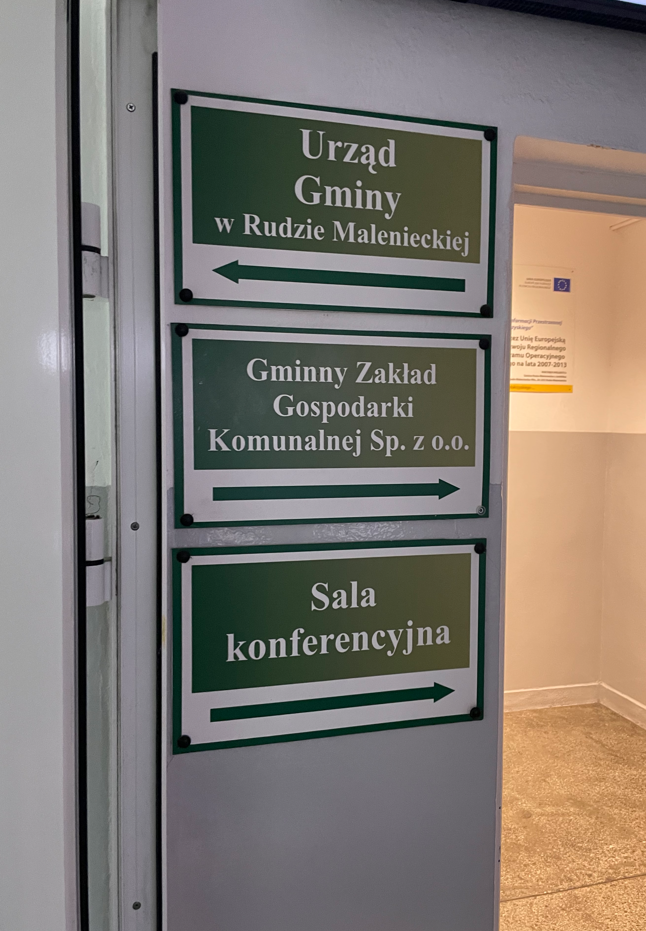 